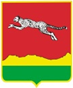  Контрольно-счетный орган Ермаковского районаКрасноярского края662820, Красноярский край, Ермаковский район, с. Ермаковское,     ул. Ленина, д.5тел. (39138) 3-13-96, E-mail: ksoerm@mail.ruЗ А К Л Ю Ч Е Н И Епо результатам проведения внешней проверки                                годового отчета об исполнении районного бюджета МО «Ермаковский район» за 2022 годс. Ермаковское                                                                         25 апреля 2023 г.Заключение на годовой отчет об исполнении районного бюджета          МО «Ермаковский район»  за 2022  год подготовлено на основании статей 157, 264.4 Бюджетного кодекса РФ, пункта 3 части 2 статьи 9 Федерального закона № 6-ФЗ от 07.02.2011 «Об общих принципах организации                    и деятельности контрольно-счетных органов субъектов Российской Федерации и муниципальных образований», статьи 52 Положения                «О бюджетном процессе в Ермаковском районе», утвержденного решением Ермаковского районного Совета депутатов от 18.02.2022г  № 21-91р,  статьи 6 Положения о Контрольно-счетном органе Ермаковского района, утвержденного решением Ермаковского районного Совета депутатов             от 19.11.2021г  № 17-76в.Годовой отчет об исполнении бюджета, а так же проект решения               об исполнении бюджета поступили в Контрольно-счетный орган 30 марта              2023 года, что соответствует срокам их представления, установленного статьей 44 Положения о бюджетном процессе. Документы и материалы, характеризующие исполнение бюджета,             представленные одновременно с годовым отчетом об исполнении бюджета, соответствуют требованиям статьи 43 Положения о бюджетном процессе.Согласно сопроводительного письма, отчет об итогах социально-экономического развития района за 2022 год  будет представлен в районный Совет депутатов 28.04.2023г. В связи с этим в заключении Контрольно-счетного органа Ермаковского района отсутствуют данные о социально-экономических условиях исполнения районного бюджета. Годовой отчет об исполнении районного бюджета за 2022 год составлен Финансовым управлением администрации Ермаковского района       в соответствии с требованиями Инструкции о порядке составления                  и представления годовой, квартальной и месячной отчетности об исполнении бюджетов бюджетной системы Российской Федерации, утвержденной приказом Министерства финансов Российской Федерации от 28.12.2010         № 191н (далее – Инструкция № 191н).Анализ основных параметров районного бюджета за 2022 годОсновные параметры районного бюджета на 2022 год, утвержденные соответствующими решениями районного Совета депутатов, бюджетной росписью, и их исполнение в 2022 году представлены в таблице.                                                                                                                                      (тыс. рублей)Бюджет с учетом изменений был сформирован с дефицитом в размере            4444,9 тыс.рублей, фактически в отчетном периоде профицит составил                    21359,3 тыс.рублей.Бюджет Ермаковского района на 2022 год утвержден решением Ермаковского районного Совета депутатов от 17.12.2021г № 19-85р. В течение 2022 года в бюджет района внесено 6 изменений, утвержденных решениями Ермаковского районного Совета депутатов. Внесение изменений в бюджетную роспись регулировалось положениями  пункта 3 статьи  217 БК РФ.  Решение о районном бюджете на 2022 год и решения о внесении изменений в бюджет публиковались в газете «Ермаковский вестник»,                  все решения о внесении изменений в  бюджет публикуются с приложениями, что соответствует соблюдению принципа прозрачности (открытости) бюджетной системы Российской Федерации, установленного  статьей 36 Бюджетного кодекса РФ. Сроки публикации решения о районном бюджете     и решений о внесении изменений в районный бюджет, установленные пунктом 2 статьи 5 Бюджетного кодекса РФ, соблюдены.                                                                                                  Внесение изменений в бюджет в основном было обусловлено  необходимостью корректировки как средств налоговых и неналоговых доходов,  так и средств которые поступали в течение отчетного финансового года из бюджетов других уровней, а также необходимостью перераспределения бюджетных ассигнований между главными распорядителями, получателями средств районного бюджета и между разделами, видами расходов и целевыми статьями классификации расходов.                                                                                                                                                                                                                                                                                                                                                                                                                                                                                                                                                                                                                                                                                                                                                                                                                                                                                                                                                                                                                                      Расходная часть бюджета в течение 2022 года увеличена на 284757,5 тыс.рублей, изменение объемов финансирования в разрезе функциональной структуры приведено в таблице:Наибольший рост бюджетных назначений по сравнению                         с первоначально утвержденным бюджетом произошел в сферах: - национальной экономики на сумму 56643,5 тыс. рублей; - образования на сумму 159636,8 тыс.рублей.Большая часть бюджетных назначений, корректируемых в течение года, приходится на расходные обязательства, финансируемые в рамках муниципальных программ.Бюджет района исполнялся через открытые в Управлении Федерального казначейства  лицевые счета.Исполнение бюджета по расходам осуществлялось согласно ст.219 Бюджетного кодекса Российской Федерации.Результаты проверки и анализа исполнения доходной части бюджета МО Ермаковский район за 2022 годПервоначальный объем налоговых и неналоговых доходов на 2022 год был определен исходя из прогноза социально-экономического развития Муниципального образования на 2022 год, с учетом нормативов отчислений доходов от уплаты налогов и платежей в местный бюджет. Доходная часть бюджета района в 2022 году исполнена в сумме  1294583,0 тыс.рублей, в том числе налоговые и неналоговые доходы – 104960,3 тыс.рублей (101,8% от утвержденных бюджетных назначений), безвозмездные поступления – 1189622,7 тыс. рублей (95,8% от утвержденных бюджетных назначений).Анализ исполнения доходной части бюджета представлен в таблице: Структура доходов  за 2022 год по сравнению с предыдущим  2021 годом практически не изменяется. Основную долю доходов бюджета района составляют безвозмездные поступления  в  сумме 1189622,7 тыс.рублей или 91,9%, налоговые и неналоговые доходы составляют 104960,3 тыс.рублей или 8,1%.Основным бюджетообразующим источником налоговых доходов является налог на доходы физических лиц, поступление которого в  2022 году составило 62147,6 тыс.рублей. По сравнению с предыдущим 2021 годом НДФЛ получено больше  на 6361,9 тыс.рублей. Поступления увеличились   за счет повышения заработной платы работникам бюджетной сфере, МРОТ,      а также в связи с увеличением объемов работ у лиц, зарегистрированных       в качестве индивидуальных предпринимателей.Поступление налогов на совокупный доход по сравнению с 2021 годом увеличилось   на 4571,1 тыс. рублей, что связано с окончанием срока действия пониженных до минимального уровня налоговых ставок, установленных на налоговый период 2021 года для отдельных категорий налогоплательщиков.Поступление доходов от использования имущества, находящегося        в государственной и муниципальной собственности увеличилось на 1773,6 тыс.рублей, что, в основном, связано с увеличением доходов, получаемых     в виде арендной платы за земельные участки, государственная собственность на которые не разграничена и которые расположены в границах сельских поселений.При сопоставлении данных по доходам бюджета, приведенных              в Приложении 2 к проекту решения, с данными, представленными                   в «Отчете об исполнении бюджета» (ф.0503317), «Отчете о движении денежных средств» (ф.0503323), расхождений не выявлено.3. Результаты проверки и анализа исполнения расходной части бюджета МО Ермаковский район за 2022 годВ соответствии с решением районного Совета депутатов от  17.12.2021 № 19-85р «О бюджете района на 2022 год и плановый период 2023-2024 годов» первоначально бюджет по расходам утвержден в сумме 1065005,0 тыс. рублей.  С учетом последующих изменений, внесенных в районный бюджет      на 2022 год, на основании решений Ермаковского районного Совета депутатов и уточненной бюджетной росписью, расходная часть увеличилась на сумму 284757,5 тыс. рублей и составила 1349762,5 тыс.рублей.Исполнение  районного бюджета за 2022 год по расходам составило 1273223,7 тыс.рублей или 94,3% к плановым показателям (с учётом всех внесённых в бюджет изменений). В абсолютном выражении исполнение составило на 76538,8 тыс.рублей меньше, чем утверждено бюджетом            (с учётом изменений).Исполнение бюджета по расходам за отчетный период в разрезе функциональной структуры приведено в таблице:  Приоритетным направлением расходования средств бюджета                  в отчетном периоде являлось финансирование отраслей социальной сферы (образование, культура, социальная политика, физическая культура и спорт), на которую было направлено 79,8% или 1015468,5 тыс. рублей общей суммы расходов.Основную долю расходов бюджета в 2022 году с учетом изменений составили расходы на:- образование  64,0%;- культуру, кинематографию  10,5%;- межбюджетные трансферты  8,2%.Наименьший удельный вес составляют расходы по разделу                            «Здравоохранение»  0,02% .В соответствии с ведомственной структурой расходов бюджета Ермаковского района в 2022 году, исполнение расходов осуществляли шесть главных распорядителей бюджетных средств. Перечень главных распорядителей бюджетных средств, главных администраторов доходов бюджета и источников финансирования дефицита бюджета Ермаковского района утвержден решением районного Совета депутатов от  17.12.2021 №19-85р «О бюджете района на 2022 год и плановый период 2023-2024 годов».В 2022 году в соответствии с бюджетной росписью на 31.12.2022 были предусмотрены расходы шести главным распорядителям бюджетных средств на общую сумму 1349762,5 тыс. рублей.Анализ исполнения бюджета главными распорядителями бюджетных средств за 2022 год представлен в таблице:Освоение бюджетных средств осуществлено в диапазоне от 71,4% (Финансовое управление) до 99,9% (Совет депутатов, Отдел культуры).Неисполнение в абсолютных цифрах составило 76538,8 тыс.рублей,     из которых 74664,7тыс. рублей – безвозмездные поступления от других бюджетов бюджетной системы Российской Федерации (не поступившие       из краевого бюджета и возвращенные в краевой бюджет, в связи                       с отсутствием необходимости в средствах, оставшиеся на счетах                    по состоянию на 01.01.2023), в том числе, предполагавшие наиболее крупные расходы:- строительство муниципальных объектов коммунальной                        и транспортной инфраструктуры, в рамках подпрограммы "Комплексное развитие жилищного строительства, систем социальной и коммунальной инфраструктуры Ермаковского района" муниципальной программы Ермаковского района "Создание условий для строительства социально значимых объектов, а также обеспечения доступным и комфортным жильем граждан Ермаковского района Красноярского края" – 7337,7 тыс.рублей;- обеспечение жилыми помещениями детей-сирот и детей, оставшихся без попечения родителей, лиц из числа детей-сирот и детей, оставшихся без попечения родителей, в рамках подпрограммы «Поддержка детей-сирот, расширение практики применения семейных форм воспитания» муниципальной программы Ермаковского района «Развитие образования Ермаковского района» – 12316,6 тыс.рублей;- резервный фонд Правительства Красноярского края, по финансовому управлению Ермаковского района в рамках непрограммных расходов органов местного самоуправления - 50 908,9 тыс.рублей.Остаток неисполненных плановых назначений в сумме 1874,1 тыс. рублей – не использованы утвержденные лимиты по расходам за счет собственных доходов районного бюджета.3.1. Анализ плановых показателей расходов бюджетаПроверка соответствия плановых показателей, отраженных в годовом отчете показателям Решения о бюджете с учетом изменений, внесенных         в ходе исполнения бюджета, осуществлялась путем сопоставления плановых показателей годового отчета соответствующим показателям бюджетной росписи местного бюджета с учетом всех изменений, внесенных                    по состоянию на конец отчетного периодаСопоставление показателей проверяемых форм бюджетной отчетности и соответствующих показателей бюджетной росписи местного бюджета            в части плановых назначений по расходам проведено выборочно                    по разделу/подразделу кода бюджетной классификации расходов бюджетов. Сведения представлены в таблице:По состоянию на 01.01.2023 сумма бюджетной росписи составляет  1349762,5 тыс. рублей, что на 3448,9 тыс. рублей или 0,25% меньше объема расходов, утвержденного решением о бюджете. Отклонение показателей бюджетной росписи связано с уменьшением объема межбюджетных трансфертов из краевого бюджета на сумму 3448,9 тыс.рублей.Финансовым управлением в соответствии с частью 3 статьи 217 БК РФ реализовано право по внесению изменений в бюджетную роспись без внесения изменений в решение о бюджете путем уменьшения расходов          на сумму 3448,9 тыс.рублей за счет субвенций, субсидий и иных межбюджетных трансфертов из краевого бюджета на основании уведомления Министерства финансов Красноярского края № 75/98              от 23.12.2022г в сумме -3313,9 тыс.рублей, уведомления № 75/97                   от 23.12.2022г в сумме -135,0 тыс. рублей.3.2. Анализ показателей кассового исполнения расходной части бюджетаКонтрольно-счетным органом проведен анализ исполнения в 2022 году бюджета по расходам в разрезе разделов, подразделов бюджетной классификации. Сведения представлены в таблице:Бюджет Ермаковского района по расходам в 2022 году исполнен            с ростом в 5,5% (66785,6 тыс.руб.) по сравнению с 2021 годом. При этом          в 2022 году кассовые расходы выросли больше всего по следующим направлениям:- 0410 «Связь и информатика», на 1075,9% (2287,4 тыс.руб.);- 0600 «Охрана окружающей среды», на 360,6% (3149,3 тыс.руб.);- 0502 «Коммунальное хозяйство», на 69,1% (11436,2 тыс.руб.);- 1100 «Физическая культура и спорт», на 38,9% (6869,4 тыс.руб.)В абсолютных цифрах наибольший рост расходов в 2022 году               по сравнению с 2021 годом произошел в сфере образования – на 99973,0 тыс.рублей, культуры и кинематографии – на 19866,1 тыс.рублей.Значительное снижение кассовых расходов районного бюджета        в 2022 году по сравнению с 2021 годом наблюдается по следующим направлениям:- 0406 «Водное хозяйство», на 91,7% (62194,3 тыс.руб.);- 0409 «Дорожное хозяйство», на 91,6% (25972,6 тыс.руб.);- 0503 «Благоустройство», на 38,9% (1854,2 тыс.руб.)В целом, наибольшее снижение расходов произошло по разделу «Национальная экономика» - на 81389,8 тыс.рублей.При сопоставлении данных по расходам бюджета, приведенных            в Приложениях 4, 5 и 6 к проекту решения, а также в «Отчете об исполнении бюджета» (ф.0503317), расхождений между указанными формами и приложениями не выявлено.3.3. Анализ исполнения бюджета по расходам, осуществляемым за счет средств резервных фондов.В соответствии с пунктом 1 статьи 81 БК РФ в расходной части бюджетов бюджетной системы Российской Федерации предусматривается создание резервных фондов исполнительных органов государственной власти (местных администраций). В составе расходной части районного бюджета был предусмотрен резервный фонд администрации района, утвержденный решением районного Совета депутатов от 17.12.2021. № 19-85р «О бюджете района на 2022 год и плановый период 2023-2024 годов» в сумме 165,2 тыс.рублей. При последующей корректировке бюджета, сумма была снята. В соответствии с представленным отчетом расходы из резервного фонда в 2022 году не производились в связи с отсутствием чрезвычайных ситуаций.Остатка по резервному фонду в администрации Ермаковского района                      на 01 января 2023 года нет.3.4. Результаты проверки и анализа исполнения районного бюджета по расходам из муниципального дорожного фонда. В соответствии с требованиями части 5 статьи 179.4 БК РФ, пункта 2 «Положения о муниципальном районном дорожном фонде», утвержденного решением районного Совета депутатов от 29 ноября 2013г  № 44-243р прогнозируемый объем доходных источников муниципального дорожного фонда на 2022 год составил 196,6 тыс.рублей.Поступления составили 227,0 тыс. рублей или 115,5%                            от утвержденного бюджета. Данные представлены в таблице: Статьей 17 Решения «О районном бюджете на 2022 год и плановый период 2023-2024 годов» был установлен объем расходов                                из муниципального дорожного фонда Ермаковского района на 2022 год          в размере 196,6 тыс.рублей. В течение отчетного года расходная часть бюджета была скорректирована, объем дорожного фонда увеличен                  и составил 203,2 тыс.рублей (решение районного Совета от 18.02.2022 года №21-89р). Превышение в 2022 году бюджетных ассигнований муниципального дорожного фонда над планируемыми доходами составляет 6,6 тыс.рублей, что соответствует требованиям части 5 статьи 179.4 БК РФ (не менее прогнозируемого объема доходов, являющихся источниками его формирования). Исполнение бюджетных ассигнований по расходам из муниципального дорожного фонда за 2022 год составило 189,7 тыс.рублей или 93,4%.3.5. Результаты проверки и анализа исполнения районного бюджета по расходам, предусмотренным на осуществление бюджетных инвестиций. Общий объем расходов на осуществление бюджетных инвестиций, предусмотренный бюджетной росписью в 2022 году составил 24796,6 тыс.рублей. Данные средства предусмотрены главному распорядителю бюджетных средств – администрация Ермаковского района. Исполнение по данным расходам в 2022 году составило 11369,7 тыс.рублей или 45,9% бюджетной росписи. Исполнение бюджета Ермаковского по расходам, предусмотренным на осуществление бюджетных инвестиций, в 2022 году      в сравнении с 2021 годом представлено в таблице:4.Результаты проверки и анализа дебиторской и кредиторской задолженности.4.1. Анализ состояния дебиторской задолженностиСогласно данным формы 0503469 «Сведения по дебиторской                 и кредиторской задолженности», дебиторская задолженность на 01.01.2022г. составляла 39280,1 тыс.рублей  по состоянию на 01.01.2023г. дебиторская задолженность увеличилась на 38,5 тыс.рублей и составила 39318,6 тыс.рублей, в том числе просроченная дебиторская задолженность                  по налоговым доходам увеличилась на 364,1 тыс.рублей(4,8%) и составила 7872,7 тыс.рублей Данные представлены в таблице:Дебиторская задолженность по счету 1 205 00 «Расчеты по доходам» - 39064,1 тыс. рублей, в том числе: счет 1 205 11 «Расчеты с плательщиками налогов» 7872,8 тыс. рублей (начисления Межрайонной инспекцией Федеральной налоговой службы № 10 по Красноярскому краю налоговых доходов), счет 1 205 21 "Расчеты с плательщиками доходов                             от собственности" 3690,6 тыс.рублей (начислена администратором доходов арендная плата за земельные участки юридическим и физическим лицам), счет 1 205 23 «Расчеты по доходам от платежей при пользовании природными ресурсами»  27495,2 тыс.рублей (начисленная арендная плата  за земельные участки с применением СГС «Аренда»), является «технической», уменьшается по мере поступления данных доходов в бюджет Ермаковского района.Таким образом, сумма дебиторской задолженности без учета счетов доходов на 01.01.2023 составляет 254,5 тыс. рублей.4.2. Анализ состояния кредиторской задолженностиКредиторская задолженность на 01.01.2022 составляла 19657,0 тыс.рублей, по состоянию на 01.01.2023 кредиторская задолженность увеличилась на 4944,5 тыс.рублей или на 25,2% от объема кредиторской задолженности на начало 2022 года и составила 24601,5 тыс.рублей. Просроченная кредиторская задолженность отсутствует. Данные представлены в таблице:Кредиторская задолженность по счету 1 303 05 в сумме 22467,5 тыс.рублей это остатки целевых денежных средств по состоянию                   на 01.01.2023г. Денежные средства остались в связи с невыполнением контракта подрядчиком  и были возвращены в краевой бюджет в январе 2023 года.Проведенный анализ кредиторской задолженности позволяет сделать вывод, что если из общей суммы задолженности исключить показатели счетов 1 205 00, а также счета 1 303 05, сумма задолженности на 01.01.2023 года составляет 69,9 тыс.рублей.Показатели ф. 0503369 «Сведения по дебиторской и кредиторской задолженности»  на 01.01.2023г подтверждены Балансом ф. 0503320.5. Результаты проверки и анализа исполнения районного бюджета по источникам финансирования дефицита бюджетаПо состоянию на 01.01.2023 бюджет Ермаковского района исполнен      с профицитом в объеме 21359,3 тыс.рублей при плановом дефиците в объеме 4444,9 тыс.рублей. В течение 2022 года дефицит районного бюджета изменялся и по сравнению с первоначально утвержденным значением увеличился на 1526,1 тыс.рублей или в 1,5 раза (с 2918,8 тыс.рублей до 4444,9 тыс.рублей).Информация об источниках внутреннего финансирования дефицита представлена в таблице:(тыс.руб.)Изменение остатков средств на счетах по учету средств бюджетов утверждено решением о бюджете на 2022 в объеме 8262,2 тыс.рублей. Согласно данным раздела 3 «Источники финансирования дефицита бюджета» формы 0503317 в 2022 году расчетное изменение остатков составило 8262,1 тыс.рублей (увеличение остатков средств 1345317,6 тыс.рублей, уменьшение остатков средств 1353579,7 тыс.рублей), что соответствует требованиям пункта 134 Инструкции № 191н. 5.1. Выполнение программы муниципальных заимствований. Статьей 15 решения о бюджете на 2022 год утверждена программа муниципальных внутренних заимствований муниципального образования «Ермаковский район» на 2022 и на плановый период 2023-2024 годов согласно приложению 13 к решению о бюджете.В 2022 году привлечение долговых обязательств было осуществлено на сумму 3615,6 тыс.рублей (привлечение кредитов) или 100,0%                           к утвержденному плану. Погашение заимствований осуществлено в объеме 7432,8 тыс.рублей (погашение кредитов) или 100,0% к утвержденному плану. Таким образом, программа муниципальных внутренних заимствований Ермаковского района выполнена по привлечению долговых обязательств      на 100,0%, по погашению заимствований на 100,0%.5.2. Результаты проверки состояния муниципального долгаВ соответствии со статьей 107 БК РФ объем муниципального долга Ермаковского района не превышал утвержденный решением о бюджете общий объем доходов местного бюджета без учета утвержденного объема безвозмездных поступлений и (или) поступлений налоговых доходов            по дополнительным нормативам отчислений. Верхний предел муниципального долга первоначально был утвержден на уровне 2918,8 тыс.руб. (решение «О районном бюджете на 2022 год           и плановый период 2023- 2024 годов» №19-85р от 17.12.2021г.)В связи с тем, что договор о предоставлении бюджетного кредита на покрытие дефицита бюджета в сумме 3615,6 тыс.руб. был заключен только 20.12.2022г., изменения в решение «О районном бюджете на 2022 год и плановый период 2023- 2024 годов» внесены не были. Увеличение верхнего предела муниципального долга до 3615,6 тыс.руб. было утверждено решением «О районном бюджете на 2023 год и плановый период 2024- 2025 годов». По данным выписки из долговой книги муниципального образования «Ермаковский район» на 01.01.2023 объем муниципального долга составил 3615,6 тыс.рублей и не превысил размер верхнего предела муниципального внутреннего долга, установленный статьей 16 Решения о бюджете. Отношение объема муниципального долга к утвержденному общему объему доходов районного бюджета без учета объема безвозмездных поступлений составило 3,5%, что не превышает предела для однократного привлечения бюджетного кредита на пополнение остатков средств            на счетах районного бюджета, установленного ст.15 решения «О районном бюджете на 2022 год и плановый период 2023- 2024 годов».Совокупный объем и структура муниципального долга Ермаковского района за 2021- 2022 годы сложились следующим образом:6. Исполнение муниципальных программВ целях повышения эффективности бюджетных расходов при формировании районного бюджета используется программный метод планирования, нацеленный на достижение конкретных целей (результатов). Инструментом реализации этого метода является распределение бюджетных ассигнований на выполнение муниципальных программ.В соответствии с п. 3 ст. 184.1 Бюджетного Кодекса РФ исполнение районного бюджета  осуществлялось в разрезе муниципальных программ       и непрограммных направлений деятельности.В 2022 году на территории района действовали 18 муниципальных программ, направленных на решение широкого круга вопросов, финансирование которых осуществлялось за счет средств районного бюджета, а также средств федерального и краевого бюджетов.Доля расходов на реализацию муниципальных программ в общем объеме расходов бюджета МО «Ермаковский район» составила в 2022 году         94,3% к запланированным расходам.Решением о бюджете на 2022 год на реализацию муниципальных программ утверждены бюджетные ассигнования с учетом изменений              в сумме 1225230,4 тыс. рублей, в том числе за счет средств федерального бюджета 42501,4  тыс. рублей, краевого  бюджета  643014,4 тыс. рублей, районного бюджета 539714,6 тыс. рублей.Фактически на реализацию муниципальных программ из бюджетов всех уровней в 2022 году израсходовано 1200874,7 тыс. рублей                           (98,0 % исполнения), в том числе из федерального бюджета – 42167,69               тыс. рублей (99,2 % исполнения), из краевого бюджета – 620701,03                    тыс. рублей (96,5 % исполнения), из районного бюджета израсходовано 537975,92 тыс. рублей (99,7 % исполнения).Исполнение муниципальных программ представлено в таблице:                                                                                                                                                    (тыс. рублей)В представленном отчете о реализации муниципальных программ объем расходов соответствует бюджетной росписи и отчету об исполнении районного бюджета. Отчет о реализации муниципальных программ составлен согласно «Порядка принятия решений о разработке муниципальных программ Ермаковского района, их формировании и реализации», утверждённого Постановлением администрации района от  05.08.2013 года (в редакции постановления  от 10.12.2014г № 1001-п, № 516-п 14.06.2022г).  В нарушение части 2 статьи 16 «Положения о бюджетном процессе                 в Ермаковском районе» изменения в муниципальные программы                            вносятся несвоевременно. Объем финансового обеспечения муниципальных программ за 2022 год              не соответствует решению о районном бюджете по следующим муниципальным программ:                                                                                                                      (тыс. рублей)  Оценка эффективности реализации муниципальных программ проводится с использованием следующих критериев:- достижение целевых показателей муниципальной программы;- достижение показателей результативности муниципальной программы;- достижение показателей результативности по подпрограммам муниципальной программы и (или) отдельным мероприятиям муниципальной программы.     В представленном сводном годовом отчете о ходе реализации и оценке эффективности муниципальных программ указано, что эффективно реализовано 16 программ, с низкой эффективностью  2  программы.  Перечень  муниципальных программ реализованных эффективно:Перечень муниципальных программ, реализованных  с низкой эффективностью  по   сравнению с запланированной:Оценка эффективности реализации муниципальных программ                            за отчетный период осуществлялась по Методике, утвержденной постановлением администрации Ермаковского района  от 15.06.2015            № 368-п «Об утверждении Порядка оценки эффективности реализации муниципальных программ». По сравнению с 2021 годом  с низкой эффективностью было реализовано 3 программы:  МП «Создание условий для строительства социально значимых объектов, а также обеспечения доступным и комфортным жильем граждан Ермаковского района Красноярского края» (Эj 60,9), МП «Управление муниципальным имуществом и земельными ресурсами»» (Эj 73,8), МП «Обращение                            с твердыми бытовыми отходами на территории Ермаковского района»                  (Эj 50,0).                                                     В Ы В О Д ЫГодовой отчет об исполнении районного бюджета за 2022 год представлен Администрацией Ермаковского района  в Контрольно-счетный орган с соблюдением срока, установленного статьей 264.4 БК РФ и  статьей 44 Положения о бюджетном процессе в Ермаковском районе.Состав представленного годового отчета  об исполнении  бюджета        за 2022 год соответствует требованиям статьи 264.1 Бюджетного кодекса Российской Федерации, статьи 43 Положения о бюджетном процессе                 в Ермаковском районе, Инструкции о порядке составления  и представления годовой, квартальной и месячной отчетности об исполнении бюджетов бюджетной системы Российской Федерации, утвержденной приказом Министерства финансов РФ  от 28.12.2010 № 191н.Оценка достоверности годовой бюджетной отчетности проводилась выборочно и включала в себя изучение и оценку основных форм бюджетной отчетности. Годовой отчет об исполнении районного бюджета за 2022 год соответствует установленным требованиям по содержанию и полноте отражения информации. Бюджетная отчетность администрации Ермаковского района за 2022 год                            в представленном виде может быть признана достоверной                                и соответствующей нормам действующего бюджетного законодательства.Фактов недостоверных отчетных данных, искажений бюджетной отчетности, осуществления расходов, не предусмотренных бюджетом или осуществленных с превышением бюджетных ассигнований, проведенной проверкой не установлено.Согласно годовому отчету об исполнении районного бюджета за 2022 год основные параметры сформировались следующим образом: бюджет             по доходам исполнен в сумме 1294583,0 тыс.рублей (96,2%  от уточненных плановых назначений), по расходам в сумме 1273223,7 тыс.рублей   (94,3% от уточненных плановых назначений), профицит бюджета составил 21359,3  тыс.рублей.Годовой отчет об исполнении районного бюджета за 2022 год составлен в соответствии с Указаниями о порядке применения бюджетной классификации РФ.Исполнение расходов, направленных на реализацию муниципальных программ составило 1200874,7 тыс.рублей или 98,0% от уточненных плановых назначений. Программные расходы составили 94,3% от общей суммы расходов бюджета. Ответственными исполнителями муниципальных программ, шестнадцать программ оценены как эффективные и две как низкой эффективности. В нарушении части 2 статьи 16 «Положения о бюджетном процессе                 в Ермаковском районе» изменения в муниципальные программы                            вносятся несвоевременно. В паспортах муниципальных программ за 2022 год объем финансового обеспечения не соответствует решению о районном бюджете по пяти муниципальным программам. Исполнение расходов, направленных на реализацию непрограммных мероприятий в 2022 году составило 72349,0 тыс.рублей или 58,1%                от уточненных плановых назначений. Непрограммные расходы составили 5,7% от общей суммы расходов бюджета. Сравнительный анализ прогнозных, оценочных и фактических показателей социально-экономического развития района не проведен, в связи с тем, что срок сдачи отчета об итогах социально-экономического развития района перенесен  по причине  отсутствия статистических данных.          Внешняя проверка годового отчета подтвердила достоверность основных показателей годового отчета об исполнении районного бюджета  за 2022 год и соответствие его законодательству Российской Федерации.                    П Р Е Д Л О Ж Е Н И ЯПо результатам  внешней проверки годового отчета об исполнении районного бюджета за  2022 год  Контрольно-счетный  орган  рекомендует   рассмотреть следующие предложения: Администрации Ермаковского района Ответственным исполнителям привести паспорта муниципальных программ в части финансового обеспечения и плановых значений показателей по годам за весь период реализации в соответствие                                с требованиями действующего законодательства. Вносить изменения                      в муниципальные программы в соответствии с решением о районном бюджете на очередной финансовый год и плановый период в срок, утвержденный ч.2 ст.16 «Положения  о бюджетном процессе  в Ермаковском районе».Ермаковскому районному Совету депутатовРассмотреть годовой отчет об исполнении районного бюджета за 2022 год с соблюдением процедурных норм, установленных ст.264.5 Бюджетного кодекса Российской Федерации,  ст.43 Положения о бюджетном процессе      в Ермаковском и принять соответствующее  решение. Председатель Контрольно-счетного органа                                                     Н.Н. Фирсова НаименованиеРешение Совета депутатов             от 17.12.2021 № 19-85рРешение Совета депутатов               от 16.12.2022                  № 27-148рУтвержденные бюджетные назначения с учетом изменений согласно ОтчетуФактическое исполнениеРешение Совета депутатов             от 17.12.2021 № 19-85рРешение Совета депутатов               от 16.12.2022                  № 27-148рУтвержденные бюджетные назначения с учетом изменений согласно ОтчетуФактическое исполнениеДоходы, в том числе:1067923,81348766,41345317,61294583,0безвозмездные поступления975259,41245692,11242243,31189622,7доходы без учета безвозмездных поступлений92664,4103074,3103074,3104960,3Расходы1065005,01353211,41349762,51273223,7Дефицит (-)/Профицит (+)2918,8-4445,0-4444,921359,3Наименование функциональной статьиРешение Совета депутатов             от 17.12.2021  № 19-85рРешение Совета депутатов               от 16.12.2022                  № 27-148рУтвержденные бюджетные назначения                 с учетом изменений согласно ОтчетуГр.4-Гр.212345Общегосударственные вопросы63 436,166 858,966 859,43 422,3Национальная оборона2 056,82 121,42 121,464,6Национальная безопасность                      и правоохранительная деятельность4 711,86 740,36 740,32 028,5Национальная экономика41 251,697 895,197 895,156 643,5Жилищно-коммунальное хозяйство19 678,635 785,835 785,816 107,2Охрана окружающей среды476,04 546,34 546,34 070,3Образование657 250,1820 201,2816886,9159 636,8Культура,  кинематография112 146,1133 682,2133 682,121 536,0Здравоохранение301,0301,0301,0Социальная политика57 275,656 690,556555,5-720,1Физическая культура и спорт16 823,524 333,724333,77 510,2Обслуживание государственного               и муниципального долга7,07,07,00,0Межбюджетные трансферты общего характера бюджетам бюджетной системы Российской Федерации89 891,8104 048,0104 048,014 156,2Итого1065005,01353211,41349762,5284757,5Наименование доходовИсполнение 2021 год,  тыс.руб.План 2022 год,  тыс.руб.2022 год, исполнение2022 год, исполнение2022 год, исполнениеНаименование доходовИсполнение 2021 год,  тыс.руб.План 2022 год,  тыс.руб.тыс.руб.к плану на год, %к факту 2021г., %Налоговые и неналоговые  доходы92 019,6103074,3104960,3101,8114,1Налог на прибыль организаций278,0365,9366,5100,2131,8Налог на доходы физических лиц55 785,760857,062147,6102,1111,4Налог на товары (работы, услуги), реализуемые на территории РФ (акцизы по подакцизным товарам)97,1196,6227,0115,5233,8Налоги на совокупный доход (единый налог на вмененный доход, единый сельскохозяйственный налог. Налог, взимаемый в связи с применением патентной системы налогообложения) 17 868,621910,022 439,7102,4125,6Государственная пошлина2 602,52921,83157,7108,1121,3Доходы от использования имущества, находящегося гос. и муниципальной собственности  (доходы, получаемые в виде арендной платы) 9 816,711 894,911 590,397,4118,1Платежи при пользовании природными ресурсами73,170,663,189,486,3Доходы от оказания платных услуг360,2981,71 032,0105,1286,5Доходы от продажи материальных и нематериальных  активов4 345,11 149,21 104,996,125,4Штрафы, санкции, возмещение вреда792,62 726,62 831,5103,8357,2Безвозмездные поступления1 114 031,81 242 243,31 189 622,795,8106,8Дотации бюджетам бюджетной системы РФ445 723,1505 504,3505 504,3100,0113,4Субсидии бюджетам бюджетной системы РФ82 974,046 642,245 181,496,954,5Субвенции бюджетам бюджетной системы РФ470 302,8533 711,5519 509,997,3110,5Иные межбюджетные трансферты124 716,7157 215,0120 606,076,796,7Доходы бюджетов бюджетной системы РФ от возврата  бюджетами бюджетной системы РФ и организациями остатков субсидий, субвенций и иных межбюджетных трансфертов, имеющих целевое назначение, прошлых лет1 157,2 0,00,0 0,0 0,0Возврат остатков субсидий, субвенций и иных МБТ, имеющих целевое назначение, прошлых лет-10 842,0-829,7-1 178,9142,110,9Итого доходов1 206 051,41 345 317,61 294 583,096,2107,3Наименование2021 год, исполнено2022 год, план2022 год, исполнение2022 год, исполнение2022 год, исполнение2022 год, исполнениеНаименование2021 год, исполнено2022 год, плантыс.руб.к плану на год, %к факту 2021г., %удель-ный вес, %Общегосударственные вопросы55337,666 859,465 738,698,3118,85,1Национальная оборона1975,02 121,42 121,4100,0107,40,2Национальная безопасность иправоохранительная деятельность5546,06 740,36 736,099,9121,50,5Национальная экономика124824,397 895,143 434,544,434,83,4Жилищно-коммунальное хозяйство32739,935 785,831 751,588,797,02,5Охрана окружающей среды873,34 546,34 022,688,5460,60,3Образование714704,5816 886,9814 677,599,7114,064,0Культура, кинематография113737,4133 682,1133 603,599,9117,510,5Здравоохранение299,1301,0301,0100,0100,60,02Социальная политика42479,656 555,542 739,975,6100,63,4Физическая культура и спорт17277,224 333,724 146,699,2139,81,9Обслуживание государственного муниципального долга4,07,07,0100,0175,00,0Межбюджетные трансферты96640,2104 048,0103 943,699,9107,68,2В С Е Г О1206438,11 349 762,51 273 223,794,3105,5100,0Наименование главных распорядителей и наименование показателей бюджетной классификацииБюджетная роспись с учетом изменений, тыс.руб.Исполнено, тыс.руб.Испол-нено, %Неосвоен-ный остаток, тыс.руб.Струк-тура, %Ермаковский районный совет депутатов4 888,04 882,399,95,70,4Администрация Ермаковского района 197 561,8175 776,289,021 785,613,8Управление образования администрации Ермаковского района 821 595,0817 953,099,63 642,064,2Финансовое управление администрации Ермаковского района178 619,3127 596,271,451 023,110,0Контрольно-счетный орган Ермаковского района622,8616,198,96,70,1Отдел культуры администрации Ермаковского района146 475,6146 399,999,975,711,5Всего1 349 762,51 273 223,794,376 538,8100,0Раздел/ПодразделУтвержденоУтвержденоОтражено в годовом отчетеОтклоненияОтклоненияРаздел/ПодразделРешением о бюджетеБюджетной росписьюОтражено в годовом отчетеГр.4-Гр.2Гр.4-Гр.312345601022 009,62 009,62009,60,00,001034 888,04 888,04888,00,00,0010442 759,642 760,142760,10,50,00105137,3137,3137,30,00,0010610 587,010 587,110587,00,0-0,101110,00,00,00,00,001136 477,46 477,36477,3-0,10,002032 121,42 121,42121,40,00,003095 144,15 144,15144,10,00,003101 596,21 596,21596,20,00,004054 293,54 293,54293,4 -0,1-0,1040656 526,656 526,656526,60,00,0040825 304,025 304,025304,00,00,004095 864,55 864,55864,50,00,004102 500,02 500,02500,00,00,004123 406,53 406,53406,50,00,00501865,3865,3865,30,00,0050231 912,431 912,431912,40,00,005033 008,13 008,13008,10,00,005050,00,00,00,00,00603672,9672,9672,90,00,006053 873,43 873,43873,40,00,00701121 353,6121 353,5121353,6 0,00,10702574 881,1571 567,3571567,2-3 313,9-0,1070363 776,563 776,663776,60,10,0070713 921,213 921,113921,1-0,10,0070946 268,846 268,446268,4-0,40,0080188 203,588 203,588203,50,00,0080445 478,745 478,645478,70,00,10909301,0301,0301,00,00,010011 199,61 199,61199,60,00,0100328 041,927 906,927907,0-134,90,1100426 613,026 613,026613,00,00,01006836,0836,0836,00,00,01101967,4967,4967,40,00,0110223 366,323 366,323366,30,00,013017,07,07,00,00,0140146 118,246 118,246118,20,00,0140357 929,857 929,857929,80,00,0Итого:1 353 211,41 349 762,51349762,5-3 448,90,0Наименование показателя бюджетной классификацииИсполнение 2022 год, тыс.руб.Испол-нение, %Исполнение 2021 год, тыс.руб.+/- (гр.2 – гр.4), тыс.руб.+/- (гр.2 – гр.4), %1234560100 ОБЩЕГОСУДАРСТВЕННЫЕ ВОПРОСЫ65 738,698,355 337,610 401,018,80102 Функционирование высшего должностного лица субъекта Российской  Федерации и муниципального образования2 009,6100,01 897,4112,25,90103 Функционирование законодательных (представительных) органов государственной власти и представительных органов муниципальных образований4 882,399,94 879,42,90,10104 Функционирование Правительства Российской Федерации, высших исполнительных органов государственной власти субъектов Российской Федерации, местных администраций41 799,697,834 151,27 648,422,40105 Судебная система3,62,60,03,60106 Обеспечение деятельности финансовых, налоговых и таможенных органов и органов финансового (финансово-бюджетного) надзора 10 571,299,88 537,12 034,123,80111 Резервные фонды0,00,00,00,00113 Другие общегосударственные вопросы6 472,399,95 872,5599,810,20200 НАЦИОНАЛЬНАЯ ОБОРОНА2 121,4100,01 975,0146,47,40203 Мобилизационная и вневойсковая подготовка2 121,4100,01 975,0146,47,40300 НАЦИОНАЛЬНАЯ БЕЗОПАСНОСТЬ И ПРАВООХРАНИТЕЛЬНАЯ ДЕЯТЕЛЬНОСТЬ6 736,099,95 546,01 190,021,50309 Гражданская оборона5 139,899,93 949,81 190,030,10310 Защита населения и территории от чрезвычайных ситуаций природного и техногенного характера, пожарная безопасность1 596,2100,01 596,20,00,00400 НАЦИОНАЛЬНАЯ ЭКОНОМИКА43 434,544,4124 824,3-81 389,8-65,20405 Сельское хозяйство и рыболовство4 293,5100,03 703,1590,415,90406 Водное хозяйство5 617,79,967 812,0-62 194,3-91,70408 Транспорт25 304,0100,021 641,03 663,016,90409 Дорожное хозяйство (дорожные фонды)2 373,240,528 345,8-25 972,6-91,60410 Связь и информатика2 500,0100,0212,62 287,41075,90412 Другие вопросы в области национальной экономики3 346,198,23 109,8236,37,60500 ЖИЛИЩНО-КОММУНАЛЬНОЕ ХОЗЯЙСТВО31 751,588,732 739,9-988,4-3,00501 Жилищное хозяйство865,3100,0584,8280,548,00502 Коммунальное хозяйство27 978,487,716 542,211 436,269,10503 Благоустройство2 907,896,74 762,0-1 854,2-38,90505 Другие вопросы в области жилищно-коммунального хозяйства0,00,010 850,9-10 850,9-100,00600 ОХРАНА ОКРУЖАЮЩЕЙ СРЕДЫ4 022,688,5873,33 149,3360,60603 Охрана объектов растительного и животного мира и среды их обитания671,299,7673,3-2,1-0,30605 Другие вопросы в области охраны окружающей среды3 351,486,5200,03 151,41575,70700 ОБРАЗОВАНИЕ814 677,599,7714 704,599 973,014,00701 Дошкольное образование120 637,399,4112 714,67 922,77,00702 Общее образование571 045,299,9499 277,071 768,214,40703 Дополнительное образование детей63 293,999,255 383,97 910,014,30707 Молодежная политика 13 743,298,711 162,42 580,823,10709 Другие вопросы в области образования45 957,999,336 166,69 791,327,10800 КУЛЬТУРА, КИНЕМАТОГРАФИЯ133 603,599,9113 737,419 866,117,50801 Культура88 129,799,974 404,613 725,118,40804 Другие вопросы в области культуры, кинематографии45 473,8100,039 332,86 141,015,60900 ЗДРАВООХРАНЕНИЕ301,0100,0299,11,90,60909 Другие вопросы в области здравоохранения 301,0100,0299,11,90,61000 СОЦИАЛЬНАЯ ПОЛИТИКА42 739,975,642 479,6260,30,61001 Пенсионное обеспечение1 199,4100,01 228,9-29,5-2,41003 Социальное обеспечение населения26 470,694,925 018,31 452,35,81004 Охрана семьи и детства14 296,453,715 529,4-1 233,0-7,91006 Другие вопросы в области социальной политики773,592,5703,070,510,01100 ФИЗИЧЕСКАЯ КУЛЬТУРА И СПОРТ24 146,699,217 277,26 869,439,81101 Физическая культура960,099,21 177,8-217,8-18,51102 Массовый спорт23 186,699,216 099,47 087,244,01300 ОБСЛУЖИВАНИЕ ГОСУДАРСТВЕННОГО (МУНИЦИПАЛЬНОГО) ДОЛГА7,0100,04,03,075,01301 Обслуживание государственного (муниципального) внутреннего долга7,0100,04,03,075,01400 МЕЖБЮДЖЕТНЫЕ ТРАНСФЕРТЫ ОБЩЕГО ХАРАКТЕРА БЮДЖЕТАМ БЮДЖЕТНОЙ СИСТЕМЫ РОССИЙСКОЙ ФЕДЕРАЦИИ103 943,699,996 640,27 303,47,61401 Дотации на выравнивание бюджетной обеспеченности субъектов Российской Федерации и муниципальных образований46 118,2100,044 459,31 658,93,71403 Прочие межбюджетные трансферты общего характера57 825,499,852 180,95 644,510,8 Итого:1 273 223,794,31 206 438,166 785,65,5Наименование доходовУтвержденный бюджет, тыс.руб.Исполнение, тыс.руб.Исполнение, %Доходы от уплаты акцизов на дизельное топливо, подлежащие распределению между бюджетами субъектов Российской Федерации и местными бюджетами с учетом установленных дифференцированных нормативов отчислений в местные бюджеты88,9113,8128,0Доходы от уплаты акцизов на моторные масла для дизельных и (или) карбюраторных (инжекторных) двигателей, подлежащие распределению между бюджетами субъектов Российской Федерации и местными бюджетами с учетом установленных дифференцированных нормативов отчислений в местные бюджеты0,50,6120,0Доходы от уплаты акцизов на автомобильный бензин, подлежащие распределению между бюджетами субъектов Российской Федерации и местными бюджетами с учетом установленных дифференцированных нормативов отчислений в местные бюджеты118,4125,6106,1Доходы от уплаты акцизов на прямогонный бензин, подлежащие распределению между бюджетами субъектов Российской Федерации и местными бюджетами с учетом установленных дифференцированных нормативов отчислений в местные бюджеты-11,2-13,0116,1Итого:196,6227,0115,5Наименование расходовПериодПериодОтклонение, гр.3-гр.2Наименование расходов2021 год2022 годОтклонение, гр.3-гр.21234Обеспечение жилыми помещениями детей-сирот и детей, оставшихся без попечения родителей, лиц из числа детей-сирот и детей, оставшихся без попечения родителей, лиц, которые относились к категории детей-сирот и детей, оставшихся без попечения родителей, лиц из числа детей-сирот и детей, оставшихся без попечения родителей, и достигли возраста 23 лет (в соответствии с Законом края от 24 декабря 2009 года № 9-4225)Обеспечение жилыми помещениями детей-сирот и детей, оставшихся без попечения родителей, лиц из числа детей-сирот и детей, оставшихся без попечения родителей, лиц, которые относились к категории детей-сирот и детей, оставшихся без попечения родителей, лиц из числа детей-сирот и детей, оставшихся без попечения родителей, и достигли возраста 23 лет (в соответствии с Законом края от 24 декабря 2009 года № 9-4225)Обеспечение жилыми помещениями детей-сирот и детей, оставшихся без попечения родителей, лиц из числа детей-сирот и детей, оставшихся без попечения родителей, лиц, которые относились к категории детей-сирот и детей, оставшихся без попечения родителей, лиц из числа детей-сирот и детей, оставшихся без попечения родителей, и достигли возраста 23 лет (в соответствии с Законом края от 24 декабря 2009 года № 9-4225)Обеспечение жилыми помещениями детей-сирот и детей, оставшихся без попечения родителей, лиц из числа детей-сирот и детей, оставшихся без попечения родителей, лиц, которые относились к категории детей-сирот и детей, оставшихся без попечения родителей, лиц из числа детей-сирот и детей, оставшихся без попечения родителей, и достигли возраста 23 лет (в соответствии с Законом края от 24 декабря 2009 года № 9-4225)- объем бюджетных ассигнований25535,723375,1-2160,6- исполнение9590,011058,51468,5- процент исполнения37,647,3-9,7- остаток ассигнований15945,712316,6-3629,1Предоставление жилых помещений детям-сиротам и детям, оставшимся без попечения родителей, лицам из их числа по договорам найма специализированных жилых помещений (в соответствии с Законом края от 24 декабря 2009 года № 9-4225)Предоставление жилых помещений детям-сиротам и детям, оставшимся без попечения родителей, лицам из их числа по договорам найма специализированных жилых помещений (в соответствии с Законом края от 24 декабря 2009 года № 9-4225)Предоставление жилых помещений детям-сиротам и детям, оставшимся без попечения родителей, лицам из их числа по договорам найма специализированных жилых помещений (в соответствии с Законом края от 24 декабря 2009 года № 9-4225)Предоставление жилых помещений детям-сиротам и детям, оставшимся без попечения родителей, лицам из их числа по договорам найма специализированных жилых помещений (в соответствии с Законом края от 24 декабря 2009 года № 9-4225)- объем бюджетных ассигнований4110,01421,5-2688,5- исполнение4110,01421,5-2688,5- процент исполнения100,0100,00,0- остаток ассигнований0,00,00,0НаименованиеКод счета бюджетного учетаСумма задолженности, тыс.руб.Сумма задолженности, тыс.руб.Сумма задолженности, тыс.руб.Сумма задолженности, тыс.руб.Откло-нение гр.5-гр.3НаименованиеКод счета бюджетного учетана 01.01.2022на 01.01.2022на 01.01.2023на 01.01.2023Откло-нение гр.5-гр.3НаименованиеКод счета бюджетного учетавсегов т.ч. просроченнаявсегов т.ч. просроченнаяОткло-нение гр.5-гр.31234567Дебиторская задолженность всего:Дебиторская задолженность всего:39280,19990,939318,616925,838,5Расчеты по доходам1 20511 0007792,57508,67872,87872,780,3Расчеты по доходам1 20512 0000,80,80,80,80,0Расчеты по доходам1 20521 0043991,8321,03690,6818,9-301,2Расчеты по доходам1 20523 00427123,52152,427495,28228,8371,7Расчеты по доходам1 20573 007178,48,04,74,7-173,7Итого по коду счета 20500Итого по коду счета 2050039087,09990,839064,116925,9-22,9Расчеты по выданным авансам1 20621 00487,7120,933,2Расчеты по выданным авансам1 20623 00439,085,146,1Итого по коду счета 20600Итого по коду счета 20600126,7206,079,3Расчеты с подотчетными лицами1 20812 0070,40,4Расчеты с подотчетными лицами1 20826 0072,0-2,0Расчеты с подотчетными лицами1 20834 0079,016,07,0Итого по коду счета 20800Итого по коду счета 2080011,016,45,4Расчеты по иным доходам1 20934 0015,75,7Расчеты по платежам в бюджет1 30302 00128,6-28,6Расчеты по платежам в бюджет1 30305 0010,60,6Расчеты по платежам в бюджет1 30306 0010,10,1Расчеты по платежам в бюджет1 30307 0011,21,0-0,2Расчеты по платежам в бюджет1 30310 0014,84,2-0,6Расчеты по платежам в бюджет1 30311 00120,520,5Итого по коду счета 30200Итого по коду счета 3020055,226,4-28,8НаименованиеКод счета бюджетного учетаСумма задолженности, тыс.руб.Сумма задолженности, тыс.руб.Сумма задолженности, тыс.руб.Сумма задолженности, тыс.руб.Откло-нение гр.5-гр.3НаименованиеКод счета бюджетного учетана 01.01.2022на 01.01.2022на 01.01.2023на 01.01.2023Откло-нение гр.5-гр.3НаименованиеКод счета бюджетного учетавсегов т.ч. просроченнаявсегов т.ч. просроченнаяОткло-нение гр.5-гр.31234567Кредиторская задолженность всего:Кредиторская задолженность всего:19657,024601,54944,5Расчеты по доходам1 20511 0002171,82063,8-108,0Расчеты по доходам1 205 45 0000,30,30,0Итого по коду счета 20500Итого по коду счета 205002172,12064,1-108,0Расчеты по принятым обязательствам1 302 21 0002,21,0-1,2Расчеты по принятым обязательствам1 302 23 00016,868,852,0Расчеты по принятым обязательствам1 302 24 0000,3-0,3Расчеты по принятым обязательствам1 302 26 00011588,7-11588,7Итого по коду счета 30200Итого по коду счета 3020011608,069,8-11538,2Расчеты по платежам в бюджет1 303 05 0005837,522467,516630,0Расчеты по платежам в бюджет1 303 06 0000,00,10,1Расчеты по платежам в бюджет1 303 07 0003,1-3,11 303 10 00036,3-36,3Итого по коду счета 30300Итого по коду счета 303005876,922467,616590,7Источники внутреннего финансирования дефицита бюджета УтвержденоИсполненоБюджетные кредиты от других бюджетов бюджетной системы Российской Федерации-3 817,2-3 817,2Получение бюджетных кредитов от других бюджетов бюджетной системы Российской Федерации в валюте Российской Федерации3 615,63 615,6Погашение бюджетных кредитов, полученных от других бюджетов бюджетной системы Российской Федерации в валюте Российской Федерации-7 432,8-7 432,8Изменение остатков средств на счетах по учету средств бюджета8 262,1-17 542,1Увеличение остатков средств бюджетов-1 345 317,6-1 309 039,3Уменьшение остатков средств бюджетов1 353 579,71 291 497,2Всего4444,9-21359,3Долговые обязательствана 01.01.2022, тыс.руб.на 01.01.2023, тыс.руб.+/-,гр.3-гр.2, тыс.руб.+/-,гр.3-гр.2, %12345Бюджетные кредиты10532,83615,6-6917,2-65,7Наименование программыИсполнено за 2021 год, тыс. руб.План на 2022 год,тыс. руб.Исполнено за 2022 год, тыс. руб.% исполнения1. МП «Развитие сельского хозяйства и регулирования рынков  сельскохозяйственной продукции, сырья и продовольствия в Ермаковском районе»    4376,44966,44964,7100,02. МП «Содействие развитию местного самоуправления»                                                                              3979,810159,810154,699,93. МП «Управление муниципальными финансами»98773,8105475,5105466,3100,04. МП «Защита прав потребителей  в Ермаковском районе»0,07,27,2100,05. МП «Молодежь Ермаковского района в XXI веке»                         6744,88698,58596,098,86. МП «Развитие физической культуры и спорта в Ермаковском районе»17277,224079,323892,299,27. МП «Развитие транспортной системы Ермаковского района»32762,625507,225493,799,98. МП «Управление муниципальным имуществом и земельными ресурсами»136,2409,7409,5100,09. МП «Развитие образования Ермаковского района»732684,9840585,1824734,298,110. МП «Развитие культуры»125639,6146089,0146006,799,911. МП «Реформирование и модернизация  жилищно-коммунального хозяйства и повышение энергетической эффективности Ермаковского района»27393,127978,427978,4100,0012. МП «Обращение с твердыми бытовыми отходами на территории Ермаковского района»2324,76389,05766,790,313. МП «Создание условий для строительства социально значимых объектов, а также обеспечения доступным и комфортным жильем граждан Ермаковского района Красноярского края»40437,211458,13985,834,814. МП «Развитие архивного дела в Ермаковском районе»2130,62408,12404,099,815. МП «Развитие электронного муниципалитета в Ермаковском районе»377,62573,82573,8100,0016.МП «Поддержка и развитие малого и среднего предпринимательства в Ермаковском районе»148,83121,43121,3100,017. МП «Обеспечение безопасности жизнедеятельности населения территории Ермаковского района»4089,65268,95264,699,918.МП «Профилактика преступлений и иных правонарушений на территории муниципального образования Ермаковский район»55,055,0100,00Всего по муниципальным программам Ермаковского района1099276,91225230,41200874,7100,0Наименование программыУтвержденорешением                   о бюджете на 2022год                     (с учетом изменений)Утвержденопостановлением о внесении изменений              в муниципальные программы  (паспорт МП на 2022год)Отклонение1. МП «Развитие физической культуры и спорта в Ермаковском районе»24079,323802,4276,92. МП «Молодежь Ермаковского района в XXI веке»       8698,58738,3-39,83. МП «Развитие транспортной системы Ермаковского района»25507,223807,21700,04. МП «Создание условий для строительства социально значимых объектов, а также обеспечения доступным и комфортным жильем граждан Ермаковского района Красноярского края»11458,112616,5-1158,45. МП «Обращение с твердыми бытовыми отходами на территории Ермаковского района»6389,06288,7100,3№Наименование муниципальных программЭффективность муниципальной программы Эj1МП «Развитие культуры»166,652МП «Развитие образования Ермаковского района»95,873МП «Защита прав потребителей в Ермаковском районе на 2022-2024 годы»100,004МП «Поддержка и развитие малого и среднего предпринимательства в Ермаковском районе»106,845МП «Содействие развитию местного самоуправления»100,006МП «Управление муниципальными финансами»104,707МП «Развитие архивного дела в Ермаковском районе»105,378МП «Обеспечение безопасности жизнедеятельности населения территории Ермаковского района»99,989МП «Реформирование и модернизация жилищно-коммунального хозяйства и повышение энергетической эффективности Ермаковского района»100,0010МП «Молодежь Ермаковского района в XXI веке» 100,7911МП «Развитие физической культуры и спорта в Ермаковском районе»173,9412МП «Развитие электронного муниципалитета в Ермаковском районе»99,4313МП «Развитие транспортной системы Ермаковского района»95,3914МП «Развитие сельского хозяйства и регулирования  рынков сельскохозяйственной продукции, сырья и продовольствия в Ермаковском районе»	104,5515МП «Обращение с твердыми бытовыми отходами на территории» Ермаковского района»98,3416МП «Профилактика преступлений и иных правонарушений на территории муниципального образования Ермаковский район»100,00№Наименование муниципальных программЭффективность муниципальной программы Эj1МП «Создание условий для строительства социально значимых объектов, а также обеспечения доступным и комфортным жильем граждан Ермаковского района Красноярского края»52,112МП «Управление муниципальным имуществом и земельными ресурсами»88,30